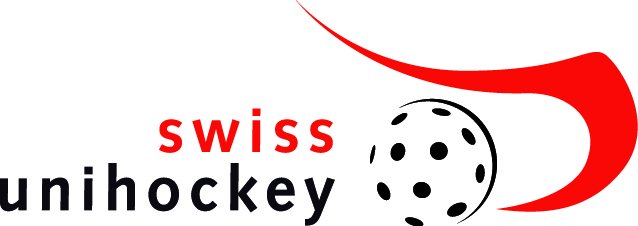 Codice etico della società per la protezione dei bambini e degli adolescenti. Fondamento La Società UHC XY considera qualsiasi tipo di sfruttamento sessuale e ogni genere di molestie o abusi sessuali come un grave attacco all’integrità dell’abusato. Oltre all’attività sportiva, il promovimento dell’integrità personale dei bambini e degli adolescenti che ci sono affidati è uno degli scopi fondamentali della società. Per tale motivo la società non tollera alcuna forma di sfruttamento sessuale né molestie e abusi sessuali di alcun tipo.Nel caso in cui simili fatti accadano o ve ne fosse il sospetto, la società agisce di conseguenza e senza esitazione. Obiettivo La società  UHC XY prende le seguenti misure: Designa quali interlocutori della Società due persone di contatto che vengono appositamente formate nel campo della prevenzione dello sfruttamento sessuale. Informa con regolarità bambini, adolescenti e genitori sulla posizione fondamentale della Società a tale riguardo, incoraggiandoli a consultare i due interlocutori designati nel caso in cui vi siano sospetti o dubbi. A conoscenza d’indicazioni concrete o sospetti di abuso sessuale, la Società ricorre in ogni caso ad un aiuto esterno per chiarire la situazione. Chiunque nella società sia provatamente responsabile di sfruttamento sessuale e chi non intende correggere un comportamento abusivo è sollevato dalle proprie funzioni. Un’ulteriore adesione alla Società è accordata solo in casi eccezionali e sottostà a determinate condizioni. Per la protezione dei minori a noi affidati e degli adulti, la sospensione da qualsiasi attività può essere decretata anche in situazioni in cui vi siano fondati sospetti, pur non essendovi prove. La Società rende pubblico il proprio codice etico e il proprio impegno effettivo in questo campo, tramite la stampa, internet e gli organi della Società stessa.La Società conosce la carta etica di swiss unihockey e di Swiss Olympic e si impegna ad agire, in quanto società, secondo le direttive ivi indicate. Firma La società UHC XY s’impegna ad applicare le misue summenzionate. Luogo, data	Firma del presidente _________________________	________________________